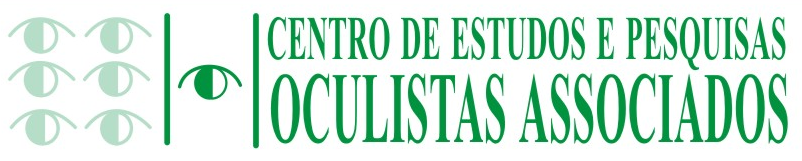 ESPECIALIZAÇÃO EM OFTALMOLOGIA CEPOA - 06 VAGAS ANO: 2020 LISTA DOS CANDIDATOS APROVADOS – ANO 2020.Nomes:01Anna Luisa Passarelli Claro Tostes02Aline Mendes Balieiro Diniz03Cynthia Rodrigues Mendes04Guilherme Sotto Maior do Valle Pinheiro05Hélio Andrade Pimentel Neto06Paulo Emílio Novaes Almeida07 Marcella Polisuk08Giuliano Santos Machado09Thiago da Silva Barcellos10Alessandra Augusto Costa11Júlia Almuinã Holmer Silva12Priscila Gonçalves Villas Boas13Camila Barbosa Deolindo14Danielle Marcello Soares15 Henrique Aurélio de Vasconcellos Lemgruber França16Pedro Eugênio Mendes Arena Soares17Cássia Yumi Ota18Karen de Souza Horta19Glaucia Quenia Silva Carvalho20Nathalia dos Reis Dias da Silva21Roberto Matos de Souza22Alice Gomes de Almeida 23Laís Andrade Caçador